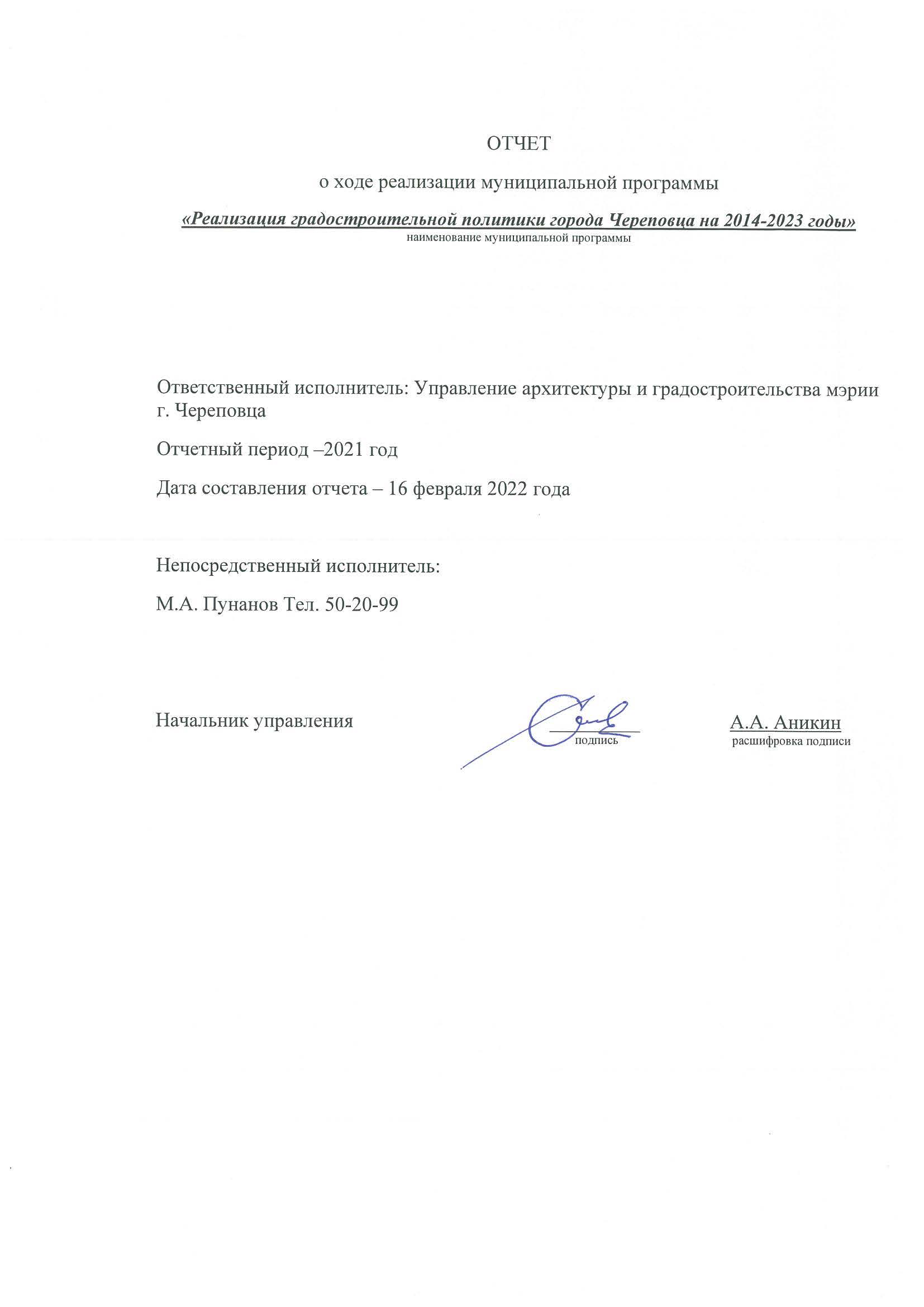  Результаты реализации муниципальной программы, достигнутые за отчетный финансовый годМуниципальная программа «Реализация градостроительной политики города Череповца на 2014-2023 годы»  утверждена постановлением мэрии города от 10.10.2013 № 4810 (с изменениями и дополнениями от: 10 октября 2014  № 5474, 29 мая 2015  № 3116, 09 октября 2015 №5383, 16 декабря 2015 № 6553, 17 июня 2016 № 2559, 25 июля 2016 №3288, 10 октября 2016 №4504, 23 декабря 2016 № 5982, 31 января 2017 № 425, 19 апреля 2017 № 1801, 18 октября 2017 № 5009, 13 июля 2018 № 3175, 17 октября 2018 № 4453, 30 ноября 2018 № 5221, 27 февраля 2019 № 742, 16 октября 2019 № 4914, 25 декабря 2019  № 6214, 30 октября 2020 №  4428, 05 апреля 2021 № 1492, 28 июля 2021 № 3101, 13 декабря 2021 № 4791, 22 декабря 2021 № 4961).Постановлением мэрии города от 26.10.2021 № 4134 действие муниципальной программы «Реализация градостроительной политики города Череповца на 2014-2023 годы» прекращено с 01.01.2022 года.Ответственный исполнитель – управление архитектуры и градостроительства мэрии города.Целью муниципальной программы «Реализация градостроительной политики города Череповца на 2014-2023 годы» (далее – Программа) является – создание благоприятной, доступной для всех категорий граждан городской среды, комфортной для жизнедеятельности и проживания.Задачи:  1. Создание условий для устойчивого комплексного развития территорий города на основе территориального планирования и градостроительного зонирования.2. Осуществление градостроительной деятельности с соблюдением требований законодательства о градостроительной деятельности.3. Создание условий для обеспечения инвестиционной привлекательности города.Основными достижениями сферы по решению данных задач Программы стали:- актуализация документов территориального планирования и градостроительного зонирования муниципального образования «Город Череповец»: внесены изменения в Генеральный план города Череповца (решение Череповецкой городской Думы Вологодской области от 02 июля 2021 г. № 102, решение Череповецкой городской Думы Вологодской области от 30 сентября 2021 г. № 135), внесены изменения в Правила землепользования и застройки (решение Череповецкой городской Думы Вологодской области от 27 мая 2021 г. № 88, решение Череповецкой городской Думы Вологодской области от  23 декабря 2021 г. № 197);- принятие решений и подготовка документации по планировке территорий для возможности освоения городских территорий, строительства значимых для города объектов социальной, транспортной, инженерной инфраструктуры. За 2021 г.:- утвержден проект планировки и проект межевания территории линейного объекта «Шекснинский пр-кт на участке от ул. Рыбинской до Южного шоссе» (постановление мэрии города от 28.01.2021 № 269);- утверждена документация по планировке территории в границах земельного участка с кадастровым номером 35:21:0503001:2207 (постановление мэрии города от 20.05.2021 № 2066);- утвержден проект планировки и проекта межевания территории линейного объекта «Улица Рыбинская от улицы Монтклер до Октябрьского проспекта» (постановление мэрии города от 11.02.2021 № 452);- утверждено внесение изменений в проект межевания территории 106 мкр. (постановление мэрии города от 14.05.2021 № 1949);- утверждено внесение изменений в проект планировки территории 10 мкр. (постановление мэрии города № 13.12.2021 № 4776);- принято решение о внесении изменений в проект планировки территории 108 мкр. (постановление мэрии города № 15.03.2021 № 1184);- утверждена документация по планировке территории линейного объекта ул. Ольховой (постановление мэрии города от 09.12.2021 № 4740);- принято решение о подготовке документации по планировке территории, ограниченной ул. Молодёжной, ул. Остинской, Кирилловским шоссе и подъездными ж/д путями АО «ЧФМК» (постановление мэрии города от 02.02.2021 № 326);- реализован II этап исполнения муниципального контракта № 02/2020 на разработку документации по планировке территории 143в микрорайона в Зашекснинского районе города Череповца (документация по планировке территории утверждена постановлением мэрии города от 27.12.2021 № 5045);- заключен муниципальный контракт № 01/2021 от 30.03.2021 на выполнение работ по разработке проекта внесения изменений в правила землепользования и застройки города Череповца, который был расторгнут 07.10.2021г. по соглашению сторон;- заключен муниципальный контракт № б/н от 23.07.2021 на разработку проекта планировки линейного объекта (красные линии) Северного района, утверждение проекта запланировано в 2022 году;- в рамках муниципального контракта № 02/2021 от 30.09.2021 выполнены работы по аэрофотосъемке территории города Череповца, площадью 10 кв. км.;  - в рамках муниципального контракта № 04/2021 от 15.12.2021 приобретено спутниковое оборудование;- заключен муниципальный контракт № 05/2021 от 29.12.2021 на выполнение работ по корректировке научно-проектной документации объединенных зон охраны объектов культурного наследия, расположенных на территории города Череповца Вологодской области, и требований к градостроительным регламентам в границах территорий указанных зон, и проведение государственной историко-культурной экспертизы, исполнение которого предусмотрено в 2022 году;- заключен муниципальный контракт № 06/2021 от 29.12.2021 на выполнение работ по корректировке научно-проектной документации предмета охраны, границ территорий и требований к градостроительным регламентам в границах территории исторического поселения города Череповца, исполнение которого предусмотрено в 2022 году.4. Обеспечение комплексного подхода к благоустройству городских территорий.Проектная группа «Шаги» разработали проектные предложения по благоустройству территорий общественных пространств:- проект «Соловьиная роща»;- проект «Красная горка» (новая набережная у Усадьбы Гальских);- проектные предложения по ремонту фасадов ДК «Химиков»;- набережная на Соборной горке;- сквер по ул. Годовикова.5. Улучшение архитектурного облика города.Основными достижениями сферы по решению данной задачи Программы стали:- внесение изменений в схему размещения рекламных конструкций, в части включения новых мест. Проведено 5 заседаний рабочей группы по принятию решения о внесении изменений в «Схему размещения рекламных конструкций и объектов информации на территории города» (далее – Схема), по итогам которых принято решения о внесении в Схему 15 новых мест размещения рекламных конструкций;- в рамках предоставления муниципальной услуги по выдаче заключения о согласовании архитектурно-градостроительного облика объекта капитального строительства было рассмотрено 103 обращения граждан и организаций по согласованию архитектурно-градостроительного облика, в том числе по 76 объектам, планируемых к строительству или реконструкции на территории города. Выданы заключения о согласовании архитектурно-градостроительного облика по 41 объекту капитального строительства.Проведен конкурс на лучшее эскизное решение по въездному знаку в город Череповец в южном направлении, дан старт началу проведения открытого архитектурного конкурса на разработку архитектурно-художественной концепции по строительству театра для детей и молодежи в городе Череповце (в 2021 году реализован I этап).Результатами реализации в полном объеме указанных мероприятий станет:1. Устойчивое развитие территорий, установление границ земельных участков.2. Создание комфортной городской среды, благоприятной для проживания.Сведения о достижении целевых показателей (индикаторов) программ Программы с указанием сведений о расчете целевых показателей (индикаторов) представлены в таблицах 1, 2.						       Таблица 1 Сведения о достижении значений целевых показателей (индикаторов)Таблица 2 Сведения о сборе информации и методике расчета целевых показателей (индикаторов) муниципальной программы/подпрограмм2. Непосредственные результаты реализации основных мероприятий Программы, перечень основных мероприятий (мероприятий), выполненных и не выполненных (с указанием причин) за отчетный финансовый годВ рамках исполнения Программы за 2021 год проведены следующие мероприятия:1) заключен муниципальный контракт № 01/2021 от 30.03.2021 на выполнение работ по разработке проекта внесения изменений в Правила землепользования и застройки города Череповца, который был расторгнут 07.10.2021г. по соглашению сторон;2) реализован II этап исполнения муниципального контракта № 02/2020 на разработку документации по планировке территории 143в микрорайона в Зашекснинского районе города Череповца;3) заключен муниципальный контракт № б/н от 23.07.2021 на разработку проекта планировки линейного объекта (красные линии) Северного района;4) заключен и реализован муниципальный контракт № 02/2021 от 30.09.2021 на выполнение работ по аэрофотосъемке территории города Череповца, площадью 10 кв. км;5) заключен и реализован муниципальный контракт № 04/2021 от 15.12.2021 на приобретение спутникового оборудования;6) заключены контракты № 05/2021 от 29.12.2021 и № 06/2021 от 29.12.2021, исполнение которых предусмотрено в 2022 году7) проведен конкурс на эскизное решение въездного знака в город Череповец с южного направления;8) объявлено о проведении открытого архитектурного конкурса на разработку архитектурно-художественной концепции по строительству театра для детей и молодежи в городе Череповце (в 2021 году реализован I этап).Таблица 3Сведения о степени выполнения основных мероприятий муниципальной программы, подпрограмм и ведомственных целевых программ   3. Результаты использования бюджетных ассигнований городского бюджета и иных средств на реализацию Программы Таблица 4Отчет об использовании бюджетных ассигнований городского бюджета на реализацию муниципальной подпрограммыТаблица 5Информация о расходах городского, федерального, областного бюджетов, внебюджетных источниковна реализацию целей муниципальной программы городаТаблица 6Информация         о реализации муниципальной программы в части достигнутых результатов по ресурсному обеспечениюТаблица 7Информация         о реализации муниципальной программы по исполнению плановых значений показателей (индикаторов)4. Информация о внесенных ответственным исполнителем в отчетном финансовом году изменениях в Программу с указанием причин измененийВ 2021 года в Программу были внесены следующие изменения:- постановлением мэрии города от 05 апреля 2021 № 1492 внесены изменения в постановление мэрии города от 10.10.2013 № 4810 «Об утверждении муниципальной программы «Реализация градостроительной политики города Череповца» на 2014-2023 в связи с уточнением объемов финансового обеспечения муниципальной программы в соответствии с решением Череповецкой городской Думы от 24.02.2021 № 21 «О внесении изменений в решение Череповецкой городской Думы от 08.12.2020 № 161 «О городском бюджете на 2021 год и плановый период 2022 и 2023 годов» в части перераспределения средств за счет экономии от конкурсной процедуры по разработке документации по планировке территории 143в микрорайона в Зашекснинском районе города Череповца на Основное мероприятия 1 и Основное мероприятия 2;- постановлением мэрии города от 28 июля 2021 № 3101 внесены изменения в постановление мэрии города от 10.10.2013 № 4810 «Об утверждении муниципальной программы «Реализация градостроительной политики города Череповца» на 2014-2023 в связи с уточнением объемов финансового обеспечения муниципальной программы в соответствии с решением Череповецкой городской Думы от 29.06.2021 № 97 «О внесении изменений в решение Череповецкой городской Думы от 08.12.2020 № 161 «О городском бюджете на 2021 год и плановый период 2022 и 2023 годов» в части добавления в Основное мероприятие 1 мероприятия «Разработка проекта планировки линейного объекта (красные линии) Северного района»;- постановлением мэрии города от 13 декабря 2021 № 4791 внесены изменения в постановление мэрии города от 10.10.2013 № 4810 «Об утверждении муниципальной программы «Реализация градостроительной политики города Череповца» на 2014-2023 в связи с уточнением объемов финансового обеспечения муниципальной программы в соответствии с решением Череповецкой городской Думы от 28.09.2021 № 125 «О внесении изменений в решением Череповецкой городской Думы от 08.12.2020 № 161 «О городском бюджете на 2021 год и плановый период 2022 и 2023 годов» и решением от 28.10.2021 № 151 «О внесении изменений в решение Череповецкой городской Думы от 08.12.2020 № 161 «О городском бюджете на 2021 год и плановый период 2022 и 2023 годов» в части увеличения бюджетных ассигнований на 2022 год по Основному мероприятию 2 и добавлением мероприятий «Проведение открытого конкурса на разработку архитектурно-художественной концепции по строительству театра для детей и молодежи в городе Череповце на сумму 1 500,0 тыс. руб. и «Проведение открытого конкурса на разработку архитектурно-художественной концепции по строительству филармонии со школой музыкального искусства в городе Череповце» на сумму 1 500,0 тыс. руб.В соответствии с протоколом № 22 заседания комиссии по рассмотрению системы сбалансированных целевых показателей и докладов о результатах и основных направлениях деятельности участников процесса планирования от 06.09.2021 показатель «Объем ввода нового жилья» (ежегодно), тыс. кв. м. приводится в соответствие с плановыми значениями показателя, определенными заключенным с Минстроем России соглашением о реализации регионального проекта «Жилье» на территории Вологодской области (письмо заместителя Губернатора области А.Е. Стрижова от 25.01.2021 № 01-0863/21);- постановлением мэрии города от 22 декабря 2021 № 4961 внесены изменения в постановление мэрии города от 10.10.2013 № 4810 «Об утверждении муниципальной программы «Реализация градостроительной политики города Череповца» на 2014-2023 в связи  с уточнением объемов финансового обеспечения муниципальной программы в соответствии с решением Череповецкой городской Думы от 28.09.2021 № 125 «О внесении изменений в решением Череповецкой городской Думы от 08.12.2020 № 161 «О городском бюджете на 2021 год и плановый период 2022 и 2023 годов» и решением от 30.11.2021 № 166 «О внесении изменений в решением Череповецкой городской Думы от 08.12.2020 № 161 «О городском бюджете на 2021 год и плановый период 2022 и 2023 годов» в части внесения  изменений в Основное мероприятие 1 на 2021 год в сумме 500,0 тыс. руб. в связи с перераспределением средств за счет экономии, обусловленной расторжением муниципального контракта № 01/2021 от 30.03.2021  по мероприятию «Выполнение работ по разработке проекта внесения изменений в правила землепользования и застройки города Череповца».5. Предложения об изменении форм и методов управления реализацией Программы, о сокращении (увеличении) финансирования и (или) корректировке, досрочном прекращении основных мероприятий подпрограмм, основного мероприятия Программы, в целом по дальнейшей реализации ПрограммыПредложения об изменении форм и методов управления реализацией Программы, о сокращении (увеличении) финансирования и (или) корректировке, досрочном прекращении основных мероприятий подпрограмм, основного мероприятия Программы, в настоящее время отсутствуют.Согласно протоколу заседания комиссии по рассмотрению системы сбалансированных целевых показателей и докладов о результатах и основных направлениях деятельности участников процесса планирования от 08.10.2021 № 28 муниципальная программа «Реализация градостроительной политики города Череповца» на 2014-2023 годы с 01.01.2022 считается досрочно прекратившей свое действие в связи с разработкой новой муниципальной программы «Реализация градостроительной политики города Череповца» на 2022 - 2024 годы, утвержденной постановлением мэрии города от 26.10.2021 № 4134.6. Сведения о результатах мероприятий внутреннего и внешнего муниципального финансового контроля (при наличии) в отношении Программы, проводимых в рамках своих полномочий органами внутреннего и внешнего муниципального финансового контроляПлановые и внеплановые проверки муниципальной программы в 2021 году в ходе проверок деятельности объектов внутреннего муниципального финансового контроля (муниципальных учреждений, предприятий) контрольно-правовым управлением мэрии города Череповца не проводились.Контрольные и экспертно-аналитические мероприятия контрольно-счетной палаты города Череповца в отчетном 2021 году не проводились.7. Оценка эффективности ПрограммыОценка достижения плановых значений целевых показателей и индикаторов Программы осуществляется по итогам каждого календарного года и в целом по итогам реализации Программы в соответствии со следующими формулами:Степень достижения плановых значений вышеуказанных показателей П1-П12 за 2021 рассчитывается по формуле в соответствии с методикой оценки эффективности, утвержденной в Программе (постановлением мэрии города от 10.10.2013 № 4810 (с изменениями):Пэф – интегральный показатель оценки эффективности Программы, %;Пi – степень достижения i-того показателя эффективности реализации Программы, %, n – количество показателей эффективности реализации Программы.Степень достижения плановых значений вышеуказанных показателей П1-П12 оценивается в соответствии со следующими критериями:до 95 % - неэффективное выполнение показателей Программы;от 95 до 100% и более - эффективное выполнение показателей Программы.Пэф = (П1+П2+П3+П4+П5+П6+П7+П8+П9+П10++П12)/11(100+100+120,19+95,42+100+100+90+107,33+100+122,22+100)/11=103,20%, что составляет эффективное выполнение показателей Программы.Вывод: реализация муниципальной программы считается эффективной, поскольку показатель эффективности превышает 95% и составляет 103,20%. Оценка степени достижения запланированного уровня затрат - фактически произведенные затраты на реализацию основных мероприятий муниципальной программы сопоставляются с их плановыми значениями и рассчитывается по формуле: ЭБ=БИ/БУ*100%, где:ЭБ - значение индекса степени достижения запланированного уровня затрат;БИ - кассовое исполнение бюджетных расходов по обеспечению реализации мероприятий Программы;БУ- лимиты бюджетных обязательств.Эффективным является использование бюджетных средств при значении показателя ЭБ от 95% и выше.Расчет оценки степени достижения запланированного уровня затрат:ЭБ=28 800,7/30 325,5*100%=95%Вывод: в 2021 году использование бюджетных средств, выделенных на реализацию Программы, составило 95%, что является эффективным. №  п/пНаименование целевого показателя (индикатора) муниципальнойпрограммыНаименование целевого показателя (индикатора) муниципальнойпрограммыЕд. измеренияЗначение показателя (индикатора) муниципальной программы, подпрограммы, ведомственной целевой программыЗначение показателя (индикатора) муниципальной программы, подпрограммы, ведомственной целевой программыЗначение показателя (индикатора) муниципальной программы, подпрограммы, ведомственной целевой программыЗначение показателя (индикатора) муниципальной программы, подпрограммы, ведомственной целевой программыОбоснование отклонения значения показателя (индикатора) на конец отчетного года, недостижения или перевыполнения планового значения показателя (индикатора) на конец т.г., других изменений по показателямВзаимосвязь с городскими стратегическими показателями№  п/пНаименование целевого показателя (индикатора) муниципальнойпрограммыНаименование целевого показателя (индикатора) муниципальнойпрограммыЕд. измерения2020год2021 год2021 год2021 годОбоснование отклонения значения показателя (индикатора) на конец отчетного года, недостижения или перевыполнения планового значения показателя (индикатора) на конец т.г., других изменений по показателямВзаимосвязь с городскими стратегическими показателями№  п/пНаименование целевого показателя (индикатора) муниципальнойпрограммыНаименование целевого показателя (индикатора) муниципальнойпрограммыЕд. измерения2020годпланфакт% исполненияОбоснование отклонения значения показателя (индикатора) на конец отчетного года, недостижения или перевыполнения планового значения показателя (индикатора) на конец т.г., других изменений по показателямВзаимосвязь с городскими стратегическими показателями122345678Муниципальная программа «Реализация градостроительной политики города Череповца на 2014-2023 годы»Муниципальная программа «Реализация градостроительной политики города Череповца на 2014-2023 годы»Муниципальная программа «Реализация градостроительной политики города Череповца на 2014-2023 годы»Муниципальная программа «Реализация градостроительной политики города Череповца на 2014-2023 годы»Муниципальная программа «Реализация градостроительной политики города Череповца на 2014-2023 годы»Муниципальная программа «Реализация градостроительной политики города Череповца на 2014-2023 годы»Муниципальная программа «Реализация градостроительной политики города Череповца на 2014-2023 годы»Муниципальная программа «Реализация градостроительной политики города Череповца на 2014-2023 годы»1Степень актуальности документов территориального планирования МО (Генеральный план г. Череповца и ПЗЗ)Степень актуальности документов территориального планирования МО (Генеральный план г. Череповца и ПЗЗ)%98100100100Показатель выполнен в полном объемеТ1.1, Т1.2, Т1.82Доля территорий города, обеспеченных градостроительной документацией и нормативно-правовой базой Доля территорий города, обеспеченных градостроительной документацией и нормативно-правовой базой %899191100Показатель выполнен в полном объемеТ1.1, Т1.2, Т1.4, Т1.83Площадь территорий объектов социальной инфраструктуры, обеспеченная ППТ на неосвоенные территорииПлощадь территорий объектов социальной инфраструктуры, обеспеченная ППТ на неосвоенные территорииГа323238,46120,19Показатель перевыполнен в связи с завершившейся планировкой территории 143В микрорайона в Зашекснинском районе города Череповца, утверждения документации по планировке территории в границах земельного участка с кадастровым номером 35:21:0503001:2207 (107 мкр.) в течение 2021 года, что не было учтено в плане на годТ1.1, Т1.2, Т1.4, Т1.84Площадь территорий зеленых насаждений общего пользования районного значения, обеспеченная ППТ на неосвоенные территорииПлощадь территорий зеленых насаждений общего пользования районного значения, обеспеченная ППТ на неосвоенные территорииГа51,268,665,4695,42Отклонение связано с завершившейся планировкой территории 143В микрорайона в Зашекснинском районе города Череповца, утверждения документации по планировке территории в границах земельного участка с кадастровым номером 35:21:0503001:2207 (107 мкр.) в течение 2021 года, что не было учтено в плане на годТ1.4, Т1.85Площадь улично-дорожной сети, обеспеченная ППТ на неосвоенные территорииПлощадь улично-дорожной сети, обеспеченная ППТ на неосвоенные территорииГа89102102100Показатель выполнен в полном объемеТ1.4, Т1.86Площадь территорий набережных, обеспеченная проектами комплексного благоустройстваПлощадь территорий набережных, обеспеченная проектами комплексного благоустройстваГа848484100Показатель выполнен в полном объемеТ1.4, Т1.87Объем ввода нового жильяОбъем ввода нового жильятыс.м²99,31109990Снижение значения показателя вызвано переносом застройщиками завершения сроков строительства многоквартирных домов, а также распространение новой коронавирусной инфекции (COVID-2019)Т1, Т1.1, Т1.28Жилой фонд нового строительства, обеспеченный ППТ на неосвоенные территорииЖилой фонд нового строительства, обеспеченный ППТ на неосвоенные территориитыс.м²1312,081542,081655,13107,33Показатель уточнен по итогам утверждения документации по планировке территории 143В микрорайона в Зашекснинском районе города Череповца, корректировки в проект планировки территории 10 микрорайона в городе Череповце, ограниченной улицами Васильевской, Данилова, Московским проспектом, утверждения документации по планировке территории в границах земельного участка с кадастровым номером 35:21:0503001:2207 (107 мкр.)Т1, Т1.1, Т1.2, Т1.49Количество школ, обеспеченных ППТ на неосвоенные территорииКоличество школ, обеспеченных ППТ на неосвоенные территориишт.677100Показатель выполнен в полном объемеТ1.4, Т1.810Количество детских садов, обеспеченных ППТ на неосвоенные территорииКоличество детских садов, обеспеченных ППТ на неосвоенные территориишт.8911122,22Показатель уточнен по итогам утверждения документации по планировке территории 143В микрорайона в Зашекснинском районе города Череповца, утверждения документации по планировке территории в границах земельного участка с кадастровым номером 35:21:0503001:2207 (107 мкр.)Т1.4, Т1.811Количество благоустроенных общественных территорийКоличество благоустроенных общественных территорийед.----Показатель исключен из муниципальной программы постановлением мэрии города от 30.10.2020 № 4428Т1.512Выполнение плана деятельности управленияВыполнение плана деятельности управления%100100100100Показатель выполнен в полном объемеТ1.1, Т1.2, Т1.4, Т1.8
№ п/пНаименование целевого показателя (индикатора)Единица измеренияОпределение целевого показателя(индикатора) Временные характеристики целевого показателя(индикатора)Алгоритм формирования (формула) и методические пояснения к целевому показателю (индикатору)Показатели, используемые в формуле Метод сбора информации, индекс формы отчетностиИсточник получения данных для расчета показателя (индикатора)Ответственный за сбор данных и расчет целевого показателя (индикатора)123456789101Степень актуальности документов территориального планирования МО (Генеральный план г.Череповца и ПЗЗ)%Характеризует степень актуальности документов территориального планирования.Ежегодноза отчетныйпериодП1=100%*Т/Тобщ.П1- степень актуальности документов территориального планирования МО (в %),Т – площадь территории города, соответствующей документам территориального планирования (в га),Тобщ. – площадь территории города (в га)3Сведения из ИСОГДУАиГ1Степень актуальности документов территориального планирования МО (Генеральный план г.Череповца и ПЗЗ)%П1=100%*Т/Тобщ.П1- степень актуальности документов территориального планирования МО (в %),Т – площадь территории города, соответствующей документам территориального планирования (в га),Тобщ. – площадь территории города (в га)Сведения из ИСОГДУАиГ2Доля территорий города, обеспеченных градостроительной документацией и нормативно-правовой базой%Показатель отражает, на какой доле территорий возможно обеспечение устойчивого развития всей территории города и отдельных его фрагментов, выделения элементов планировочной структуры (кварталов, микрорайонов, иных элементов), установления границ земельных участков, на которых расположены объекты капитального строительства, границ земельных участков, предназначенных для строительства и размещения линейных объектов.Изложенные мероприятия невозможно выполнить без соответствующей градостроительной документацией и нормативно-правовой базыЕжегодноза отчетный периодП2=100%*Т/Тобщ.П2- доля территорий города, обеспеченных градостроительной документацией и нормативно-правовой базой (в %),Т – площадь территории города, на которую разработана градостроительная документация (в га),Тобщ – площадь территории города (в га)3Сведения из ИСОГДУАиГ3Площадь территорий объектов социальной инфраструктуры, обеспеченная ППТ на неосвоенные территорииГаПоказатель отражает количество гектар территории (земельных участков) по проекту планировки территории предназначенных под данное функциональное назначение.Выполнение плана показателя характеризуется в целях резервирования земельных участков внутри элементов планировочной структуры (кварталов, микрорайонов, иных элементов), установления границ данных земельных участков, и последующего их выделения для строительства капитальных объектов и размещения линейных объектов (инженерные сети, дороги, путепроводы)Ежегодноза отчетный периодП3=ТЗначение показателя по годам принимается по формуле, как сумма площадей предыдущего и текущего годов:Т= Тпг+ТтгП3 - площадь территорий объектов социальной инфраструктуры, обеспеченная ППТ на неосвоенные территории;Т - площадь территорий объектов социальной инфраструктуры согласно данным конкретных проектов планировки, разработанных на плановую дату (в га).Тпг - площадь территорий объектов социальной инфраструктуры, обеспеченная ППТ на неосвоенные территории, предыдущего года (в га).Ттг - площадь территорий объектов социальной инфраструктуры, обеспеченная ППТ на неосвоенные территории, текущего года (в га)3Сведения из ИСОГДУАиГ4Площадь территорий зеленых насаждений общего пользования районного значения, обеспеченная ППТ на неосвоенные территорииГаПоказатель отражает количество гектар территории (земельных участков) по проекту планировки территории, предназначенных под данное функциональное назначение.Выполнение плана показателя характеризуется в целях резервирования земельных участков внутри элементов планировочной структуры (кварталов, микрорайонов, иных элементов), установления границ данных земельных участков, и последующего их выделения для озеленения и благоустройстваЕжегодноза отчетныйпериодП4=ТЗначение показателя по годам принимается по формуле, как сумма площадей предыдущего и текущего годов:Т= Тпг+ТтгП4 - Площадь территорий зеленых насаждений общего пользования районного значения, обеспеченная ППТ на неосвоенные территории (в га);Т - Площадь территорий зеленых насаждений общего пользования районного значения согласно данным конкретных проектов планировки, разработанных на плановую дату (в га)Тпг - площадь территорий зеленых насаждений общего пользования районного значения, обеспеченная ППТ на неосвоенные территории, предыдущего года (в га).Ттг - площадь территорий зеленых насаждений общего пользования районного значения обеспеченная ППТ на неосвоенные территории, текущего года (в га)3Сведения из ИСОГДУАиГ5Площадь улично-дорожной сети, обеспеченная ППТ на неосвоенные территорииГаПоказатель отражает количество гектар территории (земельных участков) по проекту планировки территории, предназначенных под данное функциональное назначение.Выполнение плана показателя характеризуется в целях резервирования земельных участков внутри элементов планировочной структуры (кварталов, микрорайонов, иных элементов), установления границ данных земельных участков и последующего их выделения для строительства капитальных объектов и размещения линейных объектов (инженерные сети, дороги, путепроводы)Ежегодноза отчетныйпериодП5=ТЗначение показателя по годам принимается по формуле, как сумма площадей предыдущего и текущего годов:Т= Тпг+ТтгП5 - площадь улично-дорожной сети, обеспеченная ППТ на неосвоенные территории (в га);Т - площадь улично-дорожной сети, обеспеченная ППТ на неосвоенные территории согласно данным конкретных проектов планировки, разработанных на плановую дату (в га)Тпг - площадь улично-дорожной сети, обеспеченная ППТ на неосвоенные территории, предыдущего года (в га).Ттг - площадь улично-дорожной сети, обеспеченная ППТ на неосвоенные территории, текущего года (в га)3Сведения из ИСОГДУАиГ6Площадь территорий набережных, обеспеченная проектами комплексного благоустройстваГаПоказатель отражает количество гектар территории (земельных участков) по проекту планировки территории, предназначенных под данное функциональное назначение.Выполнение плана показателя характеризуется в целях резервирования земельных участков внутри элементов планировочной структуры (кварталов, микрорайонов, иных элементов), установления границ данных земельных участков и последующего их выделения для строительства капитальных объектов и размещения линейных объектов (инженерные сети, дороги, путепроводы)Ежегодноза отчетный периодП6=ТЗначение показателя по годам принимается по формуле, как сумма площадей предыдущего и текущего годов:Т= Тпг+ТтгП6 - площадь территорий набережных, обеспеченная проектами комплексного благоустройства (в га);Т - площадь территорий набережных, обеспеченная проектами комплексного благоустройства согласно данным конкретных проектов планировки, разработанных на плановую дату (в га)Тпг - площадь территорий набережных, обеспеченная проектами комплексного благоустройства, предыдущего года (в га).Ттг - площадь территорий набережных, обеспеченная проектами комплексного благоустройства текущего года (в га)3Сведения из ИСОГДУАиГ7Объем ввода нового жильятыс.м²Количество метров квадратных жилья введенного в эксплуатацию при окончании строительства многоквартирных жилых домовЕжемесячноза отчетный периодП7= S = ∑SiПоказатель рассчитывается как сумма объемов ввода нового жилья, данные предоставляются застройщиками при вводе жилых домов в эксплуатацию. S = ∑Si (тыс. м2)Объем ввода нового жилья на перспективу рассчитывается следующим образом: средний процент объема ввода жилья за год от общей площади строящегося жилья составляет примерно 40%. S=Sn*0,4 (тыс. м2);П7 - количество метров квадратных жилья введенного в эксплуатацию при окончании строительства многоквартирных жилых домов Si – объем ввода нового жилья, в соответствии с данными застройщика при вводе жилого дома в эксплуатацию (тыс. м2).Sn – предполагаемая площадь строящегося жилья3 Департамент строительства Вологодской областиУАиГ8Жилой фонд нового строительства, обеспеченный ППТ на неосвоенные территориитыс.м²Показатель отражает количество гектар территории (земельных участков) по проекту планировки территории, предназначенных под данное функциональное назначение.Выполнение плана показателя характеризуется в целях резервирования земельных участков внутри элементов планировочной структуры (кварталов, микрорайонов, иных элементов), установления границ данных земельных участков, и последующего их выделения для строительства многоквартирных жилых домовЕжегодноза отчетный периодП8=ЖФЗначение показателя по годам принимается по формуле, как сумма площадей предыдущего и текущего годов:ЖФ= ЖФпг+ЖФтгГдеП8 - количество метров кв. жилого фонда нового строительства, обеспеченного ППТ на неосвоенные территории (в тыс. м2)ЖФ - количество метров кв. жилого фонда нового строительства, обеспеченного ППТ на неосвоенные территории, согласно данным конкретных проектов планировки, разработанных на плановую дату (в тыс. м2)ЖФпг - количество метров кв. жилого фонда нового строительства, обеспеченного ППТ на неосвоенные территории, предыдущего года (в тыс. м2)ЖФтг - количество метров кв. жилого фонда нового строительства, обеспеченного ППТ на неосвоенные территории, текущего года (в тыс. м2)3Сведения из ИСОГДУАиГ9Количество школ, обеспеченных ППТ на неосвоенные территориишт.Показатель отражает количество гектар территории (земельных участков) по проекту планировки территории, предназначенных под данное функциональное назначение.Выполнение плана показателя характеризуется в целях резервирования земельных участков внутри элементов планировочной структуры (кварталов, микрорайонов, иных элементов), установления границ данных земельных участков и последующего их выделения для строительства объектов образования и размещения линейных объектов (инженерные сети, дороги, путепроводы)Ежегодноза отчетный периодП9=ШЗначение показателя по годам принимается по формуле, как сумма площадей предыдущего и текущего годов:Ш= Шпг+ШтгП9 - Количество школ, обеспеченных ППТ на неосвоенные территории (в шт.);Ш - Количество школ, обеспеченных ППТ на неосвоенные территории, согласно данным конкретных проектов планировки, разработанных на плановую дату (в шт.)Шпг - количество школ, обеспеченных ППТ на неосвоенные территории, предыдущего года (в шт.).Штг - количество школ, обеспеченных ППТ на неосвоенные территории, текущего года (в шт.)3Сведения из ИСОГДУАиГ10Количество детских садов, обеспеченных ППТ на неосвоенные территориишт.Показатель отражает количество гектар территории (земельных участков) по проекту планировки территории, предназначенных под данное функциональное назначение.Выполнение плана показателя характеризуется в целях резервирования земельных участков внутри элементов планировочной структуры (кварталов, микрорайонов, иных элементов), установления границ данных земельных участков и последующего их выделения для строительства детских садов и размещения линейных объектов (инженерные сети, дороги, путепроводы) Ежегодноза отчетный периодП10=ДСЗначение показателя по годам принимается по формуле, как сумма площадей предыдущего и текущего годов:ДС= ДСпг+ДСтгП10 - количество детских садов, обеспеченных ППТ на неосвоенные территории (в шт.);ДС - количество детских садов, обеспеченных ППТ на неосвоенные территории, согласно данным конкретных проектов планировки, разработанных на плановую дату (в шт.)ДСпг - количество детских садов, обеспеченных ППТ на неосвоенные территории, предыдущего года (в шт.).ДСтг - количество детских садов, обеспеченных ППТ на неосвоенные территории, текущего года (в шт.)3Сведения из ИСОГДУАиГ11Количество благоустроенных общественных территорийед.Количество общественных территорий принято в соответствии с муниципальной программой «Формирование современной городской среды муниципального образования «Город Череповец" на 2018 - 2022 годы и их значениях». В том числе показатель учитывает территории, благоустроенные по проекту «Народный бюджет ТОС»Ежегодноза отчетный периодП11=S = ∑SiПоказатель рассчитывается как сумма площадей территорий общего пользования, благоустроенных за счет внебюджетных средств, формируется на основе сведений, предоставляемых застройщиками.S = ∑Si (тыс. м2)П11 - количество общественных территорий, благоустроенных за счет внебюджетных средств,Si - площадь территории общего пользования, благоустроенной за счет внебюджетных средств (тыс. м2)3Сведения от строительных организаций городаУАиГ12Выполнение плана деятельности управления%Показатель характеризует предоставление управлением муниципальных услуг и выполнение возложенных на управление полномочий и функций (в соответствии с Положением об управлении архитектуры и градостроительства мэрии города Череповца) включающих в себя обеспечение основных мероприятий 1-3 ПрограммыЕжегодноза отчетный периодП12 = КПисп /Путв х 100П12 - степень достижения планового значения показателя (%) КПисп – количество исполненных полномочий управлением архитектуры и градостроительства на отчетную дату Путв - количество полномочий управления, утвержденных Положением об управлении архитектуры и градостроительства мэрии г. Череповца3Сведения из ИСОГД,МКУ «Финансово-бухгалтерский центр»УАиГ     №п/п Наименование подпрограммы, ведомственной целевой программы, основного мероприятия муниципальной программы (подпрограммы), мероприятия Ответственный исполнитель, соисполнитель, участникРезультат от реализации мероприятия по состоянию на 1 января Результат от реализации мероприятия по состоянию на 1 января Причины невыполнения, частичного выполнения мероприятия, проблемы, возникшие в ходе реализации мероприятияСвязь с показателями муниципальной программы (подпрограммы), ведомственной целевой программы     №п/п Наименование подпрограммы, ведомственной целевой программы, основного мероприятия муниципальной программы (подпрограммы), мероприятия Ответственный исполнитель, соисполнитель, участникзапланированныйдостигнутыйПричины невыполнения, частичного выполнения мероприятия, проблемы, возникшие в ходе реализации мероприятияСвязь с показателями муниципальной программы (подпрограммы), ведомственной целевой программы12345671.Основное мероприятие 1 «Обеспечение подготовки градостроительной документации и нормативно-правовых актов»УАиГ1. Устойчивое развитие территорий, выделение элементов планировочной структуры (кварталов, микрорайонов, иных элементов), установление границ земельных участков, на которых расположены объекты капитального строительства, границ земельных участков, предназначенных для строительства и размещения линейных объектов.2. Создание условий для привлечения инвестиций.В соответствии с Градостроительным кодексом РФ подготовлены и утверждены документы территориального планирования муниципального образования - Генеральный план г. Череповца, документ градостроительного зонирования - Правила землепользования и застройки города Череповца.В соответствии с документами территориального планирования подготовлена и утверждена документация по планировке территории--Степень актуальности документов территориального планирования МО (Генеральный план г. Череповца и ПЗЗ). Доля территорий города, обеспеченных градостроительной документацией и нормативно-правовой базой.Площадь территорий учреждений обслуживания районного значения, обеспеченная ППТ на неосвоенные территории. Площадь улично-дорожной сети, обеспеченная ППТ на неосвоенные территории. Объем ввода нового жилья.Жилой фонд нового строительства, обеспеченный ППТ на неосвоенные территории. Количество школ, обеспеченных ППТ на неосвоенные территории. Количество детских садов, обеспеченных ППТ на неосвоенные территории. Выполнение плана деятельности управления1.1.Обеспечение внесения изменений в Правила землепользования и застройки городаУАиГРазработан основной документ градостроительного зонирования - Правила землепользования и застройки города Череповца. В соответствии с федеральным законодательством любое градостроительное изменение на территории муниципального образования, начиная с предоставления земельного участка под проектирование и строительство (либо реконструкцию) и заканчивая вводом объекта в эксплуатацию, должно быть регламентировано Правилами землепользования и застройки города Череповца30.03.2021 заключен муниципальный контракт № 01/2021 на выполнение работ по подготовке проекта внесения изменений в Правила землепользования и застройки города Череповца, который был расторгнут 07.10.2021 по соглашению сторонМероприятие не реализовано по причине расторжения муниципального контракта по соглашению сторон.Реализация мероприятия в полном объеме запланирована в 2022-2023 гг.Степень актуальности документов территориального планирования МО (Генеральный план г. Череповца и ПЗЗ). Доля территорий города, обеспеченных градостроительной документацией и нормативно-правовой базой.Площадь территорий учреждений обслуживания районного значения, обеспеченная ППТ на неосвоенные территории. Площадь улично-дорожной сети, обеспеченная ППТ на неосвоенные территории. Объем ввода нового жилья.Жилой фонд нового строительства, обеспеченный ППТ на неосвоенные территории. Количество школ, обеспеченных ППТ на неосвоенные территории. Количество детских садов, обеспеченных ППТ на неосвоенные территории. Выполнение плана деятельности управления1.2.Обеспечение внесения изменений в местные нормативы градостроительного проектированияУАиГРазработаны местные нормативы градостроительного проектирования, после приведения в соответствие с действующим законодательством региональных нормативовВ 2021 году Управление собственными силами провело работу по разработке местных нормативов градостроительного проектирования-Степень актуальности документов территориального планирования МО (Генеральный план г. Череповца и ПЗЗ). Доля территорий города, обеспеченных градостроительной документацией и нормативно-правовой базой.Площадь территорий учреждений обслуживания районного значения, обеспеченная ППТ на неосвоенные территории. Площадь улично-дорожной сети, обеспеченная ППТ на неосвоенные территории. Объем ввода нового жилья.Жилой фонд нового строительства, обеспеченный ППТ на неосвоенные территории. Количество школ, обеспеченных ППТ на неосвоенные территории. Количество детских садов, обеспеченных ППТ на неосвоенные территории. Выполнение плана деятельности управления1.3.Разработка документации по планировке территории 143в микрорайона в Зашекснинском районе города ЧереповцаУАиГМероприятие запланировано в связи с необходимостью начала реализации в 2021 г. мероприятий МКУ «УКСиР» по разработке проектной документации на детский сад в 143в мкр., а также для выполнения показателей Федерального проекта «Жилье», государственной программы Российской Федерации «Обеспечение доступным и комфортным жильем и коммунальными услугами граждан Российской Федерации»20.11.2020 заключен муниципальный контракт № 02/2020 на разработку документации по планировке территории 143в микрорайона в Зашекснинского районе города Череповца, в рамках реализации которого в 2020 г.  реализован I этап его исполнения, в 2021 г. - II этап.Заключенный муниципальный контракт полностью исполнен.Мероприятие выполнено-Степень актуальности документов территориального планирования МО (Генеральный план г. Череповца и ПЗЗ). Доля территорий города, обеспеченных градостроительной документацией и нормативно-правовой базой.Площадь территорий учреждений обслуживания районного значения, обеспеченная ППТ на неосвоенные территории. Площадь улично-дорожной сети, обеспеченная ППТ на неосвоенные территории. Объем ввода нового жилья.Жилой фонд нового строительства, обеспеченный ППТ на неосвоенные территории. Количество школ, обеспеченных ППТ на неосвоенные территории. Количество детских садов, обеспеченных ППТ на неосвоенные территории. Выполнение плана деятельности управления1.4Разработка документации по планировке территории 119 микрорайона города ЧереповцаУАиГМероприятие запланировано в связи с необходимостью реализации участков для индивидуального жилищного строительства, продажа которых принесет дополнительный доход в бюджетПринято решение об отмене мероприятия. Реализация мероприятия перенесена на 2022 г.Реализация мероприятия перенесена на 2022 г. в связи с необходимостью внесения изменений в постановление Правительства Вологодской области от 30 октября 2017 г. № 960 «Об утверждении предмета охраны, границ территории и требований к градостроительным регламентам в границах территории исторического поселения регионального значения город Череповец»Степень актуальности документов территориального планирования МО (Генеральный план г. Череповца и ПЗЗ). Доля территорий города, обеспеченных градостроительной документацией и нормативно-правовой базой.Площадь территорий учреждений обслуживания районного значения, обеспеченная ППТ на неосвоенные территории. Площадь улично-дорожной сети, обеспеченная ППТ на неосвоенные территории. Объем ввода нового жилья.Жилой фонд нового строительства, обеспеченный ППТ на неосвоенные территории. Количество школ, обеспеченных ППТ на неосвоенные территории. Количество детских садов, обеспеченных ППТ на неосвоенные территории. Выполнение плана деятельности управления1.5.Выполнение работ по аэрофотосъемке территории города Череповца, площадью 10 кв.км.УАиГМероприятие запланировано в связи с необходимостью формирования цифровой модели рельефа в отношении территории: 108 и 144 мкр., выполнение работ по аэрофотосъемке территории в районе улицы Шубацкая и районе улицы Центральная, территории Индустриального парка с целью получения возможности грамотного планирования и развития территорий. Ее применение позволяет повысить качество работ и эффективность выбранных решений, в т.ч. использование актуальной информации градостроительной ситуации, муниципального земельного кадастра, обновленного картографического материала в процессе подготовки градостроительной, разрешительной документации30.09.2021 г заключен муниципальный контракт № 02/2021 на выполнение работ по аэрофотосъемке территории города Череповца, площадью 10 кв.км.Заключенный муниципальный контракт полностью исполнен.Мероприятие выполнено-Степень актуальности документов территориального планирования МО (Генеральный план г. Череповца и ПЗЗ). Доля территорий города, обеспеченных градостроительной документацией и нормативно-правовой базой.Площадь территорий учреждений обслуживания районного значения, обеспеченная ППТ на неосвоенные территории. Площадь улично-дорожной сети, обеспеченная ППТ на неосвоенные территории. Объем ввода нового жилья.Жилой фонд нового строительства, обеспеченный ППТ на неосвоенные территории. Количество школ, обеспеченных ППТ на неосвоенные территории. Количество детских садов, обеспеченных ППТ на неосвоенные территории. Выполнение плана деятельности управления1.6Разработка проекта планировки линейного объекта (красные линии) Северного районаУАиГМероприятие запланировано в связи с необходимостью с целью установления и корректировки красных линий в соответствии с требованиями Градостроительного кодекса РФ23.07.2021 г. заключен муниципальный контракт № б/н на разработку проекта планировки линейного объекта (красные линии) Северного района.В рамках данного мероприятия подготовлены материалы проекта, утверждение которых запланировано в 2022 годуРеализация мероприятия в полном объеме запланирована в 2022 году.Степень актуальности документов территориального планирования МО (Генеральный план г. Череповца и ПЗЗ). Доля территорий города, обеспеченных градостроительной документацией и нормативно-правовой базой.Площадь территорий учреждений обслуживания районного значения, обеспеченная ППТ на неосвоенные территории. Площадь улично-дорожной сети, обеспеченная ППТ на неосвоенные территории. Объем ввода нового жилья.Жилой фонд нового строительства, обеспеченный ППТ на неосвоенные территории. Количество школ, обеспеченных ППТ на неосвоенные территории. Количество детских садов, обеспеченных ППТ на неосвоенные территории. Выполнение плана деятельности управления1.7Приобретение спутникового оборудованияУАиГМероприятие запланировано в связи с установлением Управлением Федеральной службы государственной регистрации, кадастра и картографии на территории Вологодской области системы координат МСК35.В настоящее время специалисты сектора кадастровых съемок не имеют возможности работать в МСК35, так как количество исходных пунктов предполагает использование только испрашиваемого к приобретению оборудования, в связи с чем работа сектора кадастровых съемок Управления парализована, в части геодезического контроля, что недопустимо.Использование спутникового оборудование позволит уменьшить трудозатраты на выполнение работ и увеличить количество выполняемых проверок, а также оперативно решать срочные задачи, стоящие перед Управлением15.12.2021 г. заключен муниципальный контракт № 04/2021 на приобретение спутникового оборудования. Заключенный муниципальный контракт полностью исполнен.Мероприятие выполнено-Степень актуальности документов территориального планирования МО (Генеральный план г. Череповца и ПЗЗ). Доля территорий города, обеспеченных градостроительной документацией и нормативно-правовой базой.Площадь территорий учреждений обслуживания районного значения, обеспеченная ППТ на неосвоенные территории. Площадь улично-дорожной сети, обеспеченная ППТ на неосвоенные территории. Объем ввода нового жилья.Жилой фонд нового строительства, обеспеченный ППТ на неосвоенные территории. Количество школ, обеспеченных ППТ на неосвоенные территории. Количество детских садов, обеспеченных ППТ на неосвоенные территории. Выполнение плана деятельности управления1.8Корректировка научно-проектной документации предмета охраны, границ территорий и требований к градостроительным регламентам в границах территории исторического поселения города ЧереповцаУАиГДанное мероприятие запланировано с целью реализации инвестиционных проектов и исключения избыточных требований градостроительного регламента, а также с целью возможности реализации мероприятий, предусмотренных в Мастер-плане29.12.2021 заключен муниципальный контракт № 06/2021 на выполнение работ по корректировке научно-проектной документации предмета охраны, границ территорий и требований к градостроительным регламентам в границах территории исторического поселения города ЧереповцаРеализация мероприятия в полном объеме запланирована в 2022 годуСтепень актуальности документов территориального планирования МО (Генеральный план г. Череповца и ПЗЗ). Доля территорий города, обеспеченных градостроительной документацией и нормативно-правовой базой.Площадь территорий учреждений обслуживания районного значения, обеспеченная ППТ на неосвоенные территории. Площадь улично-дорожной сети, обеспеченная ППТ на неосвоенные территории. Объем ввода нового жилья.Жилой фонд нового строительства, обеспеченный ППТ на неосвоенные территории. Количество школ, обеспеченных ППТ на неосвоенные территории. Количество детских садов, обеспеченных ППТ на неосвоенные территории. Выполнение плана деятельности управления1.9Корректировка научно-проектной документации объединенных зон охраны объектов культурного наследия, расположенных на территории города Череповца Вологодской области, и требований к градостроительным регламентам в границах территорий указанных зон, и проведения государственной историко-культурной экспертизыУАиГМероприятие запланировано с целью реализации инвестиционных проектов и исключения избыточных требований градостроительного регламента, а также с целью возможности реализации мероприятий, предусмотренных в Мастер-плане29.12.2021 заключен муниципальный контракт № 05/2021 на выполнение работ по корректировке научно-проектной документации объединенных зон охраны объектов культурного наследия, расположенных на территории города Череповца Вологодской области, и требований к градостроительным регламентам в границах территорий указанных зон, и проведения государственной историко-культурной экспертизыРеализация мероприятия в полном объеме запланирована в 2022 годуСтепень актуальности документов территориального планирования МО (Генеральный план г. Череповца и ПЗЗ). Доля территорий города, обеспеченных градостроительной документацией и нормативно-правовой базой.Площадь территорий учреждений обслуживания районного значения, обеспеченная ППТ на неосвоенные территории. Площадь улично-дорожной сети, обеспеченная ППТ на неосвоенные территории. Объем ввода нового жилья.Жилой фонд нового строительства, обеспеченный ППТ на неосвоенные территории. Количество школ, обеспеченных ППТ на неосвоенные территории. Количество детских садов, обеспеченных ППТ на неосвоенные территории. Выполнение плана деятельности управления2.Основное мероприятие 2«Создание условий для формирования комфортной городской среды»УАиГСоздание комфортной городской среды благоприятной для проживания.Обеспечение инвалидам условий для беспрепятственного доступа к объектам социального и иного назначения.В соответствии с Градостроительным кодексом РФ подготовлена и утверждена документация по планировке территории в соответствии с документами территориального планирования--Площадь территорий зеленых насаждений общего пользования районного значения, обеспеченная ППТ на неосвоенные территории. Площадь территорий набережных, обеспеченная проектами комплексного благоустройства Площадь территорий общего пользования, благоустроенных за счет внебюджетных средств. Выполнение плана деятельности управления2.1.Проведение открытого конкурса на эскизное решение въездного знака в город Череповец с южного направленияУАиГСо строительством нового моста и Южного шоссе южный въезд в город будет иметь особое значение, учитывая особенности рельефа и окружающего ландшафта. В связи с этим необходим поиск наиболее интересных, современных решений въездного знака. Конкурс позволит выбрать лучшее решение по въездному знакуВ соответствии с постановлением мэрии города от 16.06.2021 № 2497 «О проведении открытого конкурса на эскизное решение въездного знака в город Череповец» был объявлен и проведен конкурс на эскизное решение въездного знака в город Череповец с южного направления. Конкурс был проведен в период с 14.04.2021 до 15.06.2021 и с 17.06.2021 по 15.07.2021. За указанный период в адрес Управления в электронном виде поступила 31 заявка. По результатам оценки конкурсных работ были определены победители, занявшие I, II и III места.Мероприятие выполнено-Площадь территорий зеленых насаждений общего пользования районного значения, обеспеченная ППТ на неосвоенные территории. Площадь территорий набережных, обеспеченная проектами комплексного благоустройства Площадь территорий общего пользования, благоустроенных за счет внебюджетных средств. Выполнение плана деятельности управления2.2.Проведение открытого конкурса на разработку архитектурно-художественной концепции по строительству театра для детей и молодежи в городе ЧереповцеУАиГМероприятие запланировано в целях определения лучшего архитектурно-градостроительного и объемно-планировочного решения. В конкурсе могут принять участие физические и юридические лица, индивидуальные предприниматели, в том числе иностранные, а также объединения или консорциумы указанных лиц, соответствующие установленным требованиям.Целью конкурса является определение трех финалистов, создавших выразительные, уникальные и оптимальные решения архитектурной концепции строительства нового здания театра.Проведение конкурса будет осуществлено в рамках Положения, регламентирующего порядок его организацию и условия проведения, в два этапа.За проекты, занявшие первое, второе и третье места в конкурсе, устанавливается премия в размере:1 место - 750 тыс. руб.; 2 место - 450 тыс. руб.; 3 место - 300 тыс. руб.В соответствии с постановлением мэрии города от 29.10.2021 № 4210 «О проведении открытого архитектурного конкурса на разработку архитектурно-художественной концепции по строительству театра для детей и молодежи в городе Череповце» был объявлен конкурс на разработку архитектурно-художественной концепции по строительству театра для детей и молодежи в городе Череповце.В 2021 году был реализован I этап вышеуказанного конкурса, который включал в себя прием заявок в период с 01.11.2021 до 06.12.2021 и квалификационный отбор.По результатам подведения итогов рассмотрения заявок I этапа сформирован список из четырех участников, допущенных ко второму этапу конкурсаРеализация мероприятия в полном объеме запланирована в 2022 г.Площадь территорий зеленых насаждений общего пользования районного значения, обеспеченная ППТ на неосвоенные территории. Площадь территорий набережных, обеспеченная проектами комплексного благоустройства Площадь территорий общего пользования, благоустроенных за счет внебюджетных средств. Выполнение плана деятельности управления2.3Проведение открытого конкурса на разработку архитектурно-художественной концепции по строительству филармонии со школой музыкального искусства в городе ЧереповцеУАиГМероприятие запланировано в целях определения лучшего архитектурно-градостроительного и объемно-планировочного решения. В конкурсе могут принять участие физические и юридические лица, индивидуальные предприниматели, в том числе иностранные, а также объединения или консорциумы указанных лиц, соответствующие установленным требованиямЦелью конкурса является определение трех финалистов, создавших выразительные, уникальные и оптимальные решения Архитектурной концепции строительства нового здания филармонии в Зашекснинском районе города Череповца.Проведение конкурса будет осуществлено в рамках Положения, регламентирующего порядок его организацию и условия проведения, в два этапа.За проекты, занявшие первое, второе и третье места в конкурсе, устанавливается премия в размере: 1 место - 750 тыс. руб.; 2 место - 450 тыс. руб.; 3 место - 300 тыс. руб.-Реализация мероприятия в полном объеме запланирована в 2022 г. управлением по делам культуры мэрииПлощадь территорий зеленых насаждений общего пользования районного значения, обеспеченная ППТ на неосвоенные территории. Площадь территорий набережных, обеспеченная проектами комплексного благоустройства Площадь территорий общего пользования, благоустроенных за счет внебюджетных средств. Выполнение плана деятельности управления3.Основное мероприятие 3 «Организация работы по реализации целей, задач управления, выполнения его функциональных обязанностей и реализации мероприятий муниципальной программы»УАиГДостигнуто устойчивое комплексное развитие территорий города с соблюдением норм законодательных актов Российской Федерации Соблюдены нормы Градостроительного кодекса, Бюджетного кодекса.Осуществлен комплексный подход к благоустройству территорий города.Повышен уровень благоустройства городской среды и условия жизнедеятельности и проживания граждан.Разработаны градостроительные решения развития города, направленные на инвестиционную привлекательностьЗапланированные мероприятия выполнены-Выполнение плана деятельности управления. Степень актуальности документов территориального планирования МО (Генеральный план г. Череповца и ПЗЗ) Доля территорий города, обеспеченных градостроительной документацией и нормативно-правовой базойОбъем ввода нового жилья. Жилой фонд нового строительства, обеспеченный ППТ на неосвоенные территории3.1Проведение работ по обновлению средств защиты автоматизированного рабочего места в режимно - секретном подразделении УправленияУАиГМероприятие запланировано с целью исполнения требований действующего законодательства, в том числе Федерального закона от 21.07.1993 № 5485-1 «О государственной тайне». Установка технических средств, средств защиты информации, программного обеспечения и проведение инструментального контроля возможно только организациями, имеющими лицензию на проведение данных работ. Несвоевременное внесение изменений в состав технических средств, средств защиты информации и программного обеспечения в автоматизированной системе - АРМ № 1 РСП Управления повлечет приостановку эксплуатации объекта (режимно-секретного подразделения УАиГ) и невозможность работы с материалами, составляющими государственную тайну27.05.2021 г. заключен контракт № 144/21/2 на оказание услуг по обновлению средств защиты автоматизированного рабочего места в режимно - секретном подразделении УправленияЗаключенный контракт полностью исполнен.Мероприятие выполнено-Выполнение плана деятельности управления. Степень актуальности документов территориального планирования МО (Генеральный план г. Череповца и ПЗЗ) Доля территорий города, обеспеченных градостроительной документацией и нормативно-правовой базойОбъем ввода нового жилья. Жилой фонд нового строительства, обеспеченный ППТ на неосвоенные территории№п/пНаименование муниципальной программы, подпрограммы, ведомственной целевой программы, основного мероприятияОтветственный исполнитель, соисполнитель, участникРасходы (тыс.руб.)Расходы (тыс.руб.)Расходы (тыс.руб.)№п/пНаименование муниципальной программы, подпрограммы, ведомственной целевой программы, основного мероприятияОтветственный исполнитель, соисполнитель, участникотчетный год (2021)отчетный год (2021)отчетный год (2021)№п/пНаименование муниципальной программы, подпрограммы, ведомственной целевой программы, основного мероприятияОтветственный исполнитель, соисполнитель, участниксводная бюджетная роспись, план на 1 января 2021 годасводная бюджетная роспись по состоянию на 31 декабря 2021 годакассовое исполнение по состоянию на 31 декабря 2021 года1234561Муниципальная программа «Реализация градостроительной политики города Череповца на 2014 – 2023 годывсего32 298,930 325,528 800,71Муниципальная программа «Реализация градостроительной политики города Череповца на 2014 – 2023 годыУправление архитектуры и градостроительства мэрии32 298,930 325,528 800,71.1.Основное мероприятие 1 Обеспечение подготовки градостроительной документации и нормативно - правовых актовУправление архитектуры и градостроительства мэрии5 100,02 482,52 447,41.2.Основное мероприятие 2 Создание условий для создания комфортной городской средыУправление архитектуры и градостроительства мэрии0,050,050,01.3.Основное мероприятие 3 Организация работы по реализации целей, задач управления, выполнения его функциональных обязанностей и реализации мероприятий муниципальной программыУправление архитектуры и градостроительства мэрии27 198,927 793,026 303,3№ п/пНаименование муниципальной программы, подпрограммы, ведомственной целевой программы, основного мероприятияИсточники ресурсногообеспеченияРасходы за 2021 год, (тыс.руб.)Расходы за 2021 год, (тыс.руб.)Расходы за 2021 год, (тыс.руб.)№ п/пНаименование муниципальной программы, подпрограммы, ведомственной целевой программы, основного мероприятияИсточники ресурсногообеспеченияПлан Факт % освоения1234561Реализация градостроительной политики города Череповца на 2014 – 2023 годывсего 30 325,528 800,795,01Реализация градостроительной политики города Череповца на 2014 – 2023 годыгородской бюджет30 325,528 800,795,01Реализация градостроительной политики города Череповца на 2014 – 2023 годыфедеральный бюджет---1Реализация градостроительной политики города Череповца на 2014 – 2023 годыобластной бюджет ---1Реализация градостроительной политики города Череповца на 2014 – 2023 годывнебюджетные источники---1.1Обеспечение подготовки градостроительной документации и нормативно - правовых актоввсего 2 482,52 447,498,61.1Обеспечение подготовки градостроительной документации и нормативно - правовых актовгородской бюджет2 482,52 447,498,61.1Обеспечение подготовки градостроительной документации и нормативно - правовых актовфедеральный бюджет---1.1Обеспечение подготовки градостроительной документации и нормативно - правовых актовобластной бюджет ---1.1Обеспечение подготовки градостроительной документации и нормативно - правовых актоввнебюджетные источники---1.2Создание условий для создания комфортной городской средывсего 50,050,01001.2Создание условий для создания комфортной городской средыгородской бюджет50,050,01001.2Создание условий для создания комфортной городской средыфедеральный бюджет---1.2Создание условий для создания комфортной городской средыобластной бюджет ---1.2Создание условий для создания комфортной городской средывнебюджетные источники---1.3Организация работы по реализации целей, задач управления, выполнения его функциональных обязанностей и реализации мероприятий муниципальной программывсего 27 793,026 303,394,61.3Организация работы по реализации целей, задач управления, выполнения его функциональных обязанностей и реализации мероприятий муниципальной программыгородской бюджет27 793,026 303,394,61.3Организация работы по реализации целей, задач управления, выполнения его функциональных обязанностей и реализации мероприятий муниципальной программыфедеральный бюджет---1.3Организация работы по реализации целей, задач управления, выполнения его функциональных обязанностей и реализации мероприятий муниципальной программыобластной бюджет ---1.3Организация работы по реализации целей, задач управления, выполнения его функциональных обязанностей и реализации мероприятий муниципальной программывнебюджетные источники---Код целевой статьи расходов бюджета (КЦСР)Наименование мероприятияПлан на год, руб.Исполнено, руб.% исполнения1700100110Основное мероприятие 1Обеспечение подготовки градостроительной документации и нормативно-правовых актов2 482 500,002 447 394,0898,59Разработка документации по планировке территории 143в микрорайона в Зашекснинском районе города Череповца1 157 500,001 157 500,00100,00Выполнение работ по аэрофотосъемке территории города Череповца, площадью 10 кв.км.300 000,00300 000,00100,00Разработка проекта планировки линейного объекта (красные линии) Северного района525 000,00525 000,00100,00Приобретение спутникового оборудования500 000,00464 894,0892,981700200110Основное мероприятие 2Создание условий для формирования комфортной городской среды50 000,0050 000,00100,001700300120Основное мероприятие 3Организация работы по реализации целей, задач управления, выполнения его функциональных обязанностей и реализации мероприятий муниципальной программы22 842 900,0021 353 168,9593,481700370030Основное мероприятие 3Организация работы по реализации целей, задач управления, выполнения его функциональных обязанностей и реализации мероприятий муниципальной программы4 950 100,004 950 100,00100,00ВСЕГО30 325 500,0028 800 663,0394,97№п/пНаименование целевого показателя (индикатора) муниципальной программыЕд. изм.Значение показателяЗначение показателя% выполненияПричины отклонения№п/пНаименование целевого показателя (индикатора) муниципальной программыЕд. изм.2021 год план2021 год фактПричины отклонения1234567Муниципальная программа «Реализация градостроительной политики города Череповца на 2014-2023 годы»Муниципальная программа «Реализация градостроительной политики города Череповца на 2014-2023 годы»Муниципальная программа «Реализация градостроительной политики города Череповца на 2014-2023 годы»Муниципальная программа «Реализация градостроительной политики города Череповца на 2014-2023 годы»Муниципальная программа «Реализация градостроительной политики города Череповца на 2014-2023 годы»Муниципальная программа «Реализация градостроительной политики города Череповца на 2014-2023 годы»Муниципальная программа «Реализация градостроительной политики города Череповца на 2014-2023 годы»1Степень актуальности документов территориального планирования МО (Генеральный план г.   Череповца и ПЗЗ)%100100100,00-2Доля территорий города, обеспеченных градостроительной документацией и нормативно-правовой базой %9191100,00-3Площадь территорий объектов социальной инфраструктуры, обеспеченная ППТ на неосвоенные территорииГа3238,46120,19Показатель перевыполнен в связи с завершившейся планировкой территории 143В микрорайона в Зашекснинском районе города Череповца, утверждения документации по планировке территории в границах земельного участка с кадастровым номером 35:21:0503001:2207 (107 мкр.) в течение 2021 года, что не было учтено в плане на год4Площадь территорий зеленых насаждений общего пользования районного значения, обеспеченная ППТ на неосвоенные территорииГа68,665,4695,42Показатель перевыполнен в связи с завершившейся планировкой территории 143В микрорайона в Зашекснинском районе города Череповца, утверждения документации по планировке территории в границах земельного участка с кадастровым номером 35:21:0503001:2207 (107 мкр.) в течение 2021 года, что не было учтено в плане на год5Площадь улично-дорожной сети, обеспеченная ППТ на неосвоенные территорииГа102102100,00-6Площадь территорий набережных, обеспеченная проектами комплексного благоустройстваГа8484100,00-7Объем ввода нового жильятыс. м²1109990,00Снижение значения показателя вызвано переносом застройщиками завершения сроков строительства многоквартирных домов, а также распространение новой коронавирусной инфекции (COVID-20198Жилой фонд нового строительства, обеспеченный ППТ на неосвоенные территориитыс. м²1542,081655,13107,33Показатель уточнен по итогам утверждения документации по планировке территории 143В микрорайона в Зашекснинском районе города Череповца, корректировки в проект планировки территории 10 микрорайона в городе Череповце, ограниченной улицами Васильевской, Данилова, Московским проспектом, утверждения документации по планировке территории в границах земельного участка с кадастровым номером 35:21:0503001:2207 (107 мкр.)9Количество школ, обеспеченных ППТ на неосвоенные территориишт.77100,00-10Количество детских садов, обеспеченных ППТ на неосвоенные территориишт.911122,22Показатель уточнен по итогам утверждения документации по планировке территории 143В микрорайона в Зашекснинском районе города Череповца, утверждения документации по планировке территории в границах земельного участка с кадастровым номером 35:21:0503001:2207 (107 мкр.)11Количество благоустроенных общественных территорийед. ----12Выполнение плана деятельности управления%100100100,00-№Наименование показателя (индикатора)Степень достижения плановых значений показателя (индикатора) ПрограммыРасчет12341Степень актуальности документов территориального планирования МО (Генеральный план г. Череповца и ПЗЗ)100%100/100*100%2Доля территорий города, обеспеченных градостроительной документацией и нормативно-правовой базой100%91/91*100%3Площадь территорий объектов социальной инфраструктуры, обеспеченная ППТ на неосвоенные территории120,19%38,46/32*100%4Площадь территорий зеленых насаждений общего пользования районного значения, обеспеченная ППТ на неосвоенные территории95,42%65,46/68,6*100%5Площадь улично-дорожной сети, обеспеченная ППТ на неосвоенные территории100%102/102*100%6Площадь территорий набережных, обеспеченная проектами комплексного благоустройства100%84/84*100%7Объем ввода нового жилья90%99/110*100%8Жилой фонд нового строительства, обеспеченный ППТ на неосвоенные территории107,33%1655,13/1542,08*100%9Количество школ, обеспеченных ППТ на неосвоенные территории100%7/7*100%10Количество детских садов, обеспеченных ППТ на неосвоенные территории122,22%11/9*100%11Количество благоустроенных общественных территорий--12Выполнение плана деятельности управления100%100/100*100%Пэф =nSUM Пii=1Пэф =n